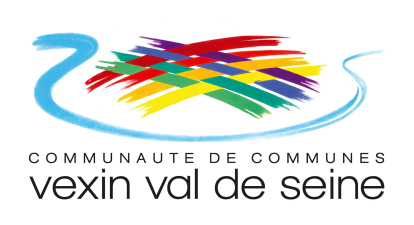 Demande de subvention – Année :  Afin d’étudier votre demande dans les meilleures conditions, seuls seront instruits les dossiers complets et rendus dans les délais Documents à joindre impérativement à votre demande :  Courrier de demande de subvention adressé à M. le Président de la Communauté de communes et signé par la   personne habilitée à engager l’association ;     Avis de situation au répertoire SIREN de l’INSEE    Le bilan et le compte de résultat de l’année précédente    Le rapport moral de l’année précédente    Attestation d’assurance (responsabilité civile)    Avis favorable de la Commune dans laquelle se déroule l’évènement pour la tenue de celui-ci, seulement dans le cas où l’événement se passe sur le domaine public appartenant à la Commune    Accessibilité du site de la manifestation aux personnes à mobilité réduite :    Oui en totalité : attestation d’accessibilité du site (si ce document est existant ou description des moyens mis en œuvre pour permettre l’accessibilité)    Partiellement : attestation d’accessibilité du site (si ce document est existant ou description des moyens mis en œuvre pour permettre l’accessibilité), mentionnant la restriction    Non    RIBEn cas de 1ère demande de subvention auprès de la Communauté de Communes :     La copie de la publication au Journal Officiel ou du récépissé de la déclaration à la Préfecture     Statuts (en cas de 1ère demande de subvention ou de modifications depuis un an)Fiche signalétique de la structureIdentification de votre association (ou de la manifestation)Dénomination sociale :Coordonnées :Objet de l’association :Identification de la personne en charge de la présente demande de subventionInformations pertinentes que vous jugez utiles de nous communiquer : ……………………………………………………………………………………………………………………………………………………………………………………………………………………………………………………………………………………………………………………………………………………………………………………………………………………Contributions des collectivités locales (autre que la communauté de communes Vexin Val de Seine (CCVVS)Mise à disposition de locaux ?				  Oui		    NonPréciser la collectivité et le type de local. ………………………………….Mise à disposition de matériel ?				    Oui	    NonPréciser la collectivité et le type de matériel……………………………….Mise à disposition de personnel ?				   Oui	    NonPréciser ……………………...….………………..………………………………….Mise à disposition de services ?				    Oui	    NonPréciser………………………………………………………………………………..Demande de subvention pour :  Le fonctionnement général / Un projet / une manifestation spécifique > renseignez la fiche 1  Investissement / Equipement > renseignez la fiche 2Fiche 1 : Demande de subvention pour Projets d’activités – Année ………Le cas échéant, vous pouvez joindre en annexe tout document justifiant le projet et le budget prévisionnel globalFiche 1 : Annexe au budget prévisionnelDétail des subventions sollicitées auprès des différents partenaires :Fiche 2 : Demande de subvention pour l’investissementDescription du projet d’investissement – Année ………Le cas échéant, vous pouvez joindre en annexe tout document justifiant le projet et le budget prévisionnel globalFiche 2 : Annexe au budget prévisionnelDétail des subventions sollicitées auprès des différents partenaires :DEPENSESPREVISIONNELLES EN €RECETTESRECETTESRECETTESPREVISIONNELLES EN €CHARGES DIRECTESCHARGES DIRECTESCHARGES DIRECTESRECETTES DIRECTESRECETTES DIRECTESRECETTES DIRECTES119 - REPORT DEFICIT N-1 -   € 110 - REPORT BENEFICE N-1110 - REPORT BENEFICE N-1110 - REPORT BENEFICE N-1 -   € 60 - Achats -   € 70 - Ventes de produits finis et prestations de services70 - Ventes de produits finis et prestations de services70 - Ventes de produits finis et prestations de services-   € Achats de Prestations de services MarchandisesMarchandisesMarchandisesAchats de matières (nourriture, eau, énergie, essence,)Prestations de services : Prestations de services : Prestations de services : Fournitures d'entretien et de petit équipementVenteFournitures administrativesEntréesAutres FournituresFormations, stages61 - Services extérieurs -   € Produits des activités annexes (lotos, buvettes,)Produits des activités annexes (lotos, buvettes,)Produits des activités annexes (lotos, buvettes,)Locations mobilières / immobilières (salles, véhicules…)74 - Subventions d'exploitation 74 - Subventions d'exploitation 74 - Subventions d'exploitation  -   € Entretien et réparationsEtatAssurancesRégionDocumentation (abonnement ou achat de documentation)DépartementDiversIntercommunalités62 - Autres services extérieurs -   € CommunesRémunérations intermédiaires et honoraires (comptable…)Organismes sociauxPublicité, publicationFonds EuropéensFrais engagés par les bénévolesCNASEA (emplois aidés)Frais postaux et télécommunicationPartenaires privés (à détailler)Services bancairesAutres (à détailler)DiversAutofinancement association63 - Impôts, taxes  -   € 75 Produits de gestion75 Produits de gestion75 Produits de gestion -   € Impôts et taxes sur rémunérationsCotisationsCotisationsCotisationsAutres impôts et taxesAutres (à détailler)Autres (à détailler)Autres (à détailler)64 - Frais de personnel -   € Rémunération du personnelCharges socialesAutres charges de personnel68 - Dotations aux amortissements -   € TOTAL CHARGES DIRECTES-   € TOTAL PRODUITS DIRECTSTOTAL PRODUITS DIRECTSTOTAL PRODUITS DIRECTS -   € 86 - Emploi des contributions volontaires en nature-   € 87 - Contributions volontaires en nature87 - Contributions volontaires en nature87 - Contributions volontaires en nature-   € Personnes bénévolesBénévolatBénévolatBénévolatMise à disposition gratuite des biens et prestationsPrestation en naturePrestation en naturePrestation en natureSecours en natureDons en natureDons en natureDons en natureTOTAL DES CHARGES-   € TOTAL DES PRODUITS TOTAL DES PRODUITS TOTAL DES PRODUITS -   € Nom des organismes publics :Montant en €Nom des organismes privés :Montant global des subventions apparaissant au chapitre 74DEPENSESPREVISIONNELLES EN €RECETTESRECETTESRECETTESPREVISIONNELLES EN €CHARGES DIRECTESCHARGES DIRECTESCHARGES DIRECTESRECETTES DIRECTESRECETTES DIRECTESRECETTES DIRECTES119 - REPORT DEFICIT N-1 -   € 110 - REPORT BENEFICE N-1110 - REPORT BENEFICE N-1110 - REPORT BENEFICE N-1 -   € 60 - Achats -   € 70 - Ventes de produits finis et prestations de services70 - Ventes de produits finis et prestations de services70 - Ventes de produits finis et prestations de services-   € Achats de Prestations de services MarchandisesMarchandisesMarchandisesAchats de matières (nourriture, eau, énergie, essence,)Prestations de services : Prestations de services : Prestations de services : Fournitures d'entretien et de petit équipementVenteFournitures administrativesEntréesAutres FournituresFormations, stages61 - Services extérieurs -   € Produits des activités annexes (lotos, buvettes,)Produits des activités annexes (lotos, buvettes,)Produits des activités annexes (lotos, buvettes,)Locations mobilières / immobilières (salles, véhicules…)74 - Subventions d'exploitation 74 - Subventions d'exploitation 74 - Subventions d'exploitation  -   € Entretien et réparationsEtatAssurancesRégionDocumentation (abonnement ou achat de documentation)DépartementDiversIntercommunalités62 - Autres services extérieurs -   € CommunesRémunérations intermédiaires et honoraires (comptable…)Organismes sociauxPublicité, publicationFonds EuropéensFrais engagés par les bénévolesCNASEA (emplois aidés)Frais postaux et télécommunicationPartenaires privés (à détailler)Services bancairesAutres (à détailler)DiversAutofinancement association63 - Impôts, taxes  -   € 75 Produits de gestion75 Produits de gestion75 Produits de gestion -   € Impôts et taxes sur rémunérationsCotisationsCotisationsCotisationsAutres impôts et taxesAutres (à détailler)Autres (à détailler)Autres (à détailler)64 - Frais de personnel -   € Rémunération du personnelCharges socialesAutres charges de personnel68 - Dotations aux amortissements -   € TOTAL CHARGES DIRECTES-   € TOTAL PRODUITS DIRECTSTOTAL PRODUITS DIRECTSTOTAL PRODUITS DIRECTS -   € 86 - Emploi des contributions volontaires en nature-   € 87 - Contributions volontaires en nature87 - Contributions volontaires en nature87 - Contributions volontaires en nature-   € Personnes bénévolesBénévolatBénévolatBénévolatMise à disposition gratuite des biens et prestationsPrestation en naturePrestation en naturePrestation en natureSecours en natureDons en natureDons en natureDons en natureTOTAL DES CHARGES-   € TOTAL DES PRODUITS TOTAL DES PRODUITS TOTAL DES PRODUITS -   € Nom des organismes publics :Montant en €Nom des organismes privés :Montant global des subventions apparaissant au chapitre 74DECLARATION SUR L’HONNEURLe droit d’accès aux informations prévues par la loi n° 78-17 du 6 janvier 1978 relative à l’informatique, aux fichiers et aux libertés s’exerce auprès du service ou de l’établissement auprès duquel vous déposez cette demande.Je soussigné(e), Madame, Monsieur, (nom, prénom) Représentant(e) légal(e) de la structure en qualité de Si le signataire n’est pas le représentant statutaire ou légal de l’association, joindre le pouvoir ou mandat (portant les deux signatures : celles du représentant légal et celle de la personne qui va le représenter) lui permettant d’engager celle-ciDéclare :Que l’association est à jour de ses obligations administratives, comptables, sociales et fiscales (déclarations et paiements correspondant) ;Exactes et sincères les informations du présent formulaire, notamment relatives aux demandes de subventions déposées auprès de la Communauté de Communes Vexin Val de Seine ;Que l’association respecte les principes et valeurs de la Charte des engagements réciproques conclue le 14 février 2014 entre l’État, les associations d’élus territoriaux, et le Mouvement associatif, ainsi que les déclinaisons de cette charte ;Fournir à la communauté de communes tous documents complémentaires qui lui paraitront utiles.Prendre acte que toute fausse déclaration ou la non-réalisation d’un projet (dans le cadre de son financement) entrainerait le remboursement de la totalité de la subvention accordée à la structure.Connaître que le versement d’une subvention accordée est caduc, dans le cas où l’association n’a pas adressé – au plus tard 3 mois après la manifestation, le bilan qualitatif et quantitatif de ses actions.Avoir pris connaissance du règlement d’attribution des subventions de la CC Vexin Val de SeineQue l’association a perçu un montant total et cumulé d’aides publiques (subventions financières, -ou en numéraire- et en nature) sur les trois derniers exercices (dont l’exercice en cours) ;		    Inférieur ou égal 500 000 euros   		    Supérieur à 500 000 eurosDemander une subvention de :                                                                               € au titre de l’année ou exercice 20Que cette subvention, si elle est accordée, sera versée au compte bancaire de l’association (joindre un RIB).Fait, le 						        à  